Title of Essay Goes HereYour Name This is a paragraph that also uses a footnote, so we can see how it is referenced. Please note, that in some cases this document will contain Lorem Ipsum text, for use in examples.Ideally, any paragraph you have should get the style Text Body applied to it. This simplifies bringing the content into the final drafts before editing and publication. Any block quotation should be given the style Quotations which again assists in the process. For example:Aenean sed erat ac purus euismod sollicitudin. Phasellus at nibh quis lacus maximus accumsan. Aenean tempus dignissim velit et convallis. Nullam pharetra in risus sit amet egestas. Phasellus lobortis scelerisque velit non auctor. Fusce eget accumsan felis. Duis ut odio pretium risus tristique interdum vel nec lectus. Vivamus ac tellus porta, rutrum nulla a, tincidunt purus. Etiam ullamcorper fringilla felis ut convallis. Nunc maximus sodales est eget porta. Don’t worry about what typeface / font you are using. That will be standardised during the type setting phase. Although for the curious, this document is using Cardo, which is a good publication typeface. However, if you include any special fonts that you need to represent non-English characters, please let the ORA team know, and if possible provide us with a copy of the font file (in TTF). Also, it would be beneficial to provide a PDF version of your article, so the type setting team can ensure there is no special character is accidentally missed.Lists are usually quite easy, and don’t really need any special formatting:Item 1Item 2Item 3If you are referencing a book inline, it is best to keep the standard methodology using italics and quotes. For example, as it is written in Liber AL vel Legis, ‘Every man and every woman is a star’. This also contains a footnote with a more direct reference that can include page numbers. Don’t use end notes.SectionsYou can use sections if your essay requires it. Start with Heading 2, and move into Heading 3 if you need. Heading 1 is reserved for other purposes. But the type setting team can clean this up if required.If you want to include images in your essay, we advise you to label them properly (as files), and also include all the images in a ZIP file with your essay, so if we need to do any adjustments to them it can be done easily without losing their place in the document. They should be 300dpi where possible, and no lower than 150dpi. Black and white is preferred but if you can only provide them in colour, they can be converted on the ORA side. They should be anchored to a paragraph in your document, but again, this can and will be adjusted by the typesetting team.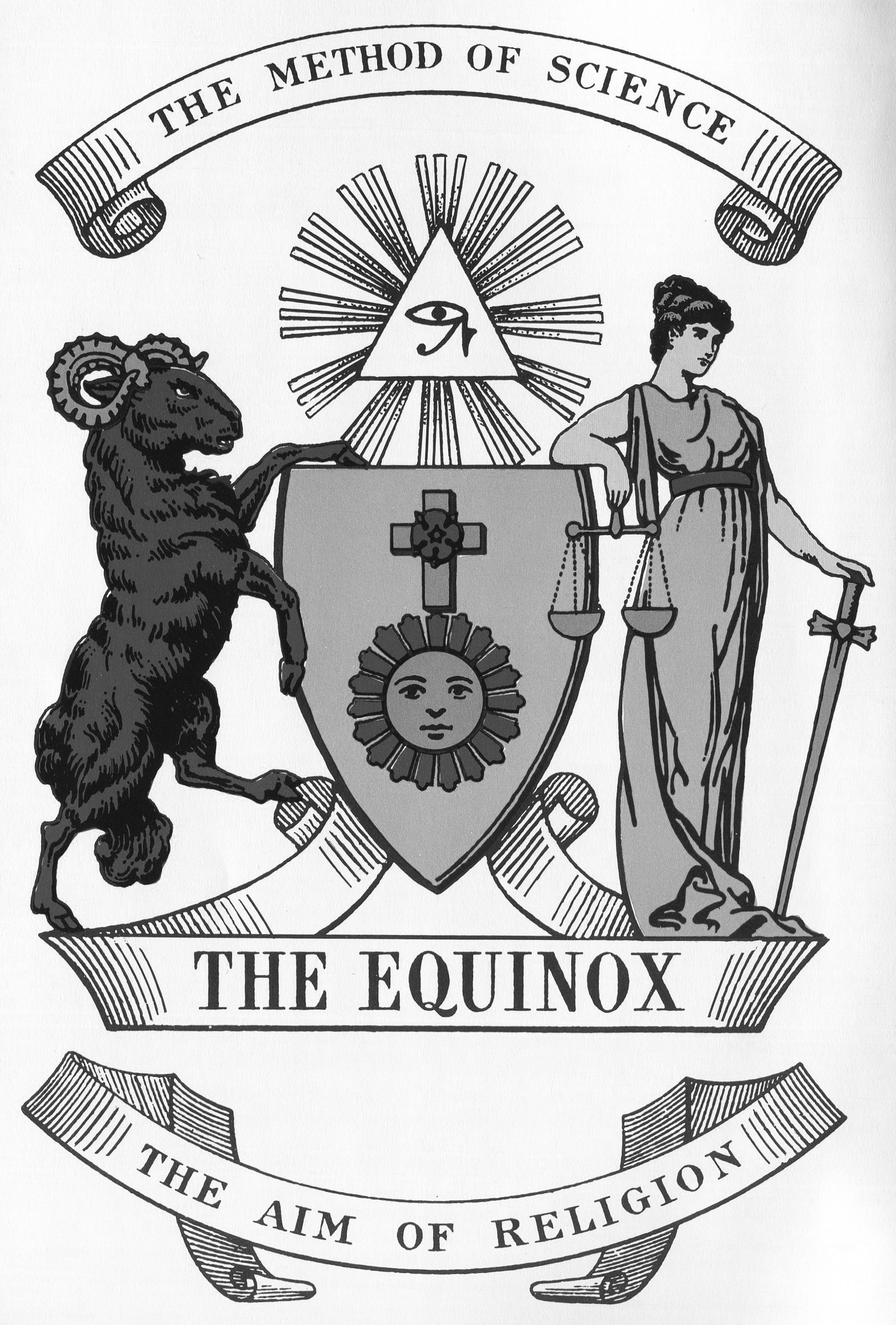 The rest of the content is up to you. But we have two pieces that should be added at the end of the document. Firstly a bibliography (I will be using an example from previous publications), if it is relevant to your piece. And then a copy of your author biography / profile. This should also be provided to the GSG separately but this BibliographyCampbell, J., The Hero with a Thousand Faces, Princeton and Oxford: Princeton University Press 2004.Crowley, A., The Book of Lies, York Beach, ME: Weiser 1981.Crowley, A., The Heart of the Master, Tempe, AZ: New Falcon Publications 1992.Crowley, A., The Holy Books of Thelema, York Beach, ME: Weiser 1983.Crowley, A., Liber 777 and Other Qabalistic Writings of Aleister Crowley, ed. Israel Regardie, York Beach, ME: Weiser 1977.Jung, C.G., Man and His Symbols, New York, London: Anchor Press 1988.Marlan, S., The Black Sun. The Alchemy and Art of Darkness, Texas A&M University Press 2015Saraswati, Kundalini Tantra, Munger, Bihar: Yoga Publications Trust 2000.BiographyYour Name is currently a Local Body Master for Camp Crystal Lake. She has an interest in the writings found in the Holy Books of Thelema.  There is a lot of other things you can write here if you want to.